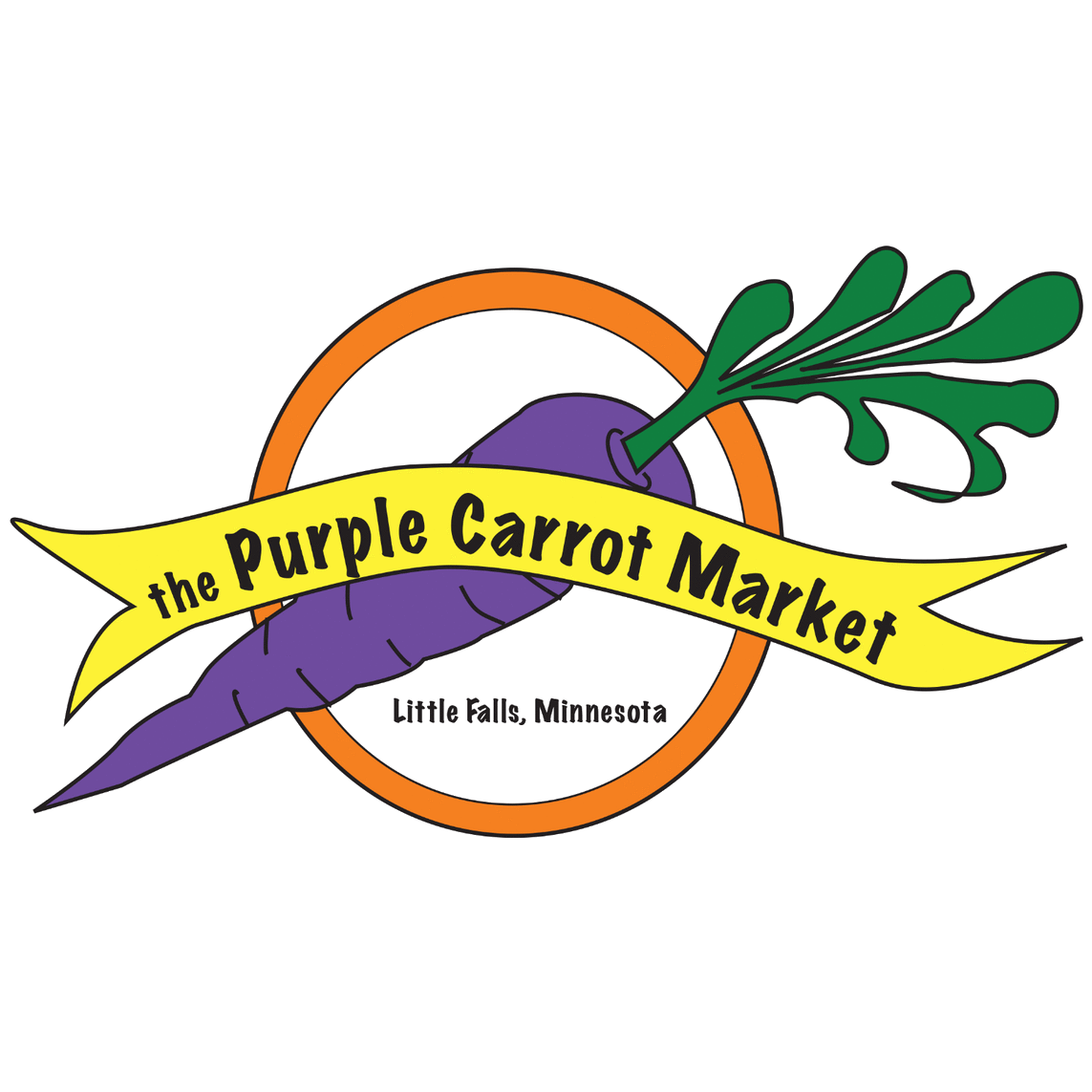 BOARD OF DIRECTORS NOMINATION FORMContact InformationName of Nominee:  ______________________________________________Owner Number:  _________(contact us if you need the number)Address:  _________________________________________________________                 _________________________________________________________Email:  ___________________________________________________________Phone:  Home  __________________________  Mobile  ________________________Name of person nominating another (if applicable):  _______________________________                                                                                Phone:  _______________________________Process:Each candidate must submit a statement (about 200-500 words): What excites you about being a member of the Purple Carrot Market board of directors? What skills and experiences would you bring to the board? What co-op issues are important to you? Do you have specific goals you would like to accomplish as a board member? This information will be shared with owners prior to the vote to assist in making their decision.Nominations/applications are due May 20, 2019 and can be sent via email to the co-op: purplecarrotmarket@gmail.com or sent to:Purple Carrot MarketPO Box 724Little Falls, MN  56345Elections will take place at the Annual Meeting June 17, 2019. More information regarding the voting process, our bylaws, etc. is available on The Purple Carrot Market’s website: www.purplecarrotmarket.coop. A paper copy of the information is available upon request.